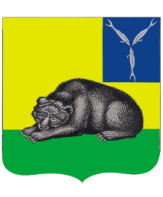 ВОЛЬСКОЕ МУНИЦИПАЛЬНОЕ СОБРАНИЕВОЛЬСКОГО МУНИЦИПАЛЬНОГО РАЙОНАСАРАТОВСКОЙ ОБЛАСТИРЕШЕНИЕ
от 28.02.2019г.                      № 5/39-293                                    г. Вольск 
О внесении изменения в Положение о комиссиях по соблюдению требований к служебному поведению муниципальных служащих и урегулированию конфликта интересов в органах местного самоуправления Вольского муниципального района, утвержденное решением Вольского муниципального Собрания от 28.09.2015 г. № 4 /57- 423       В соответствии с Федеральным законом от 25 декабря 2008 года №273-ФЗ «О противодействии коррупции», Федеральным законом от 02 марта 2007г. №25-ФЗ «О муниципальной службе в Российской Федерации», п.п. «г» п.7 раздела 3 Типового положения об органе субъектов Российской Федерации по профилактике коррупционных и иных правонарушений, утвержденного Указом Президента Российской Федерации от 15.07.2015 №364 «О мерах по совершенствованию организации деятельности в области противодействия коррупции», ст.19 Устава Вольского муниципального района, Вольское муниципальное СобраниеРЕШИЛО:         1.  Внести в п. 6 Положения  о комиссиях по соблюдению требований к служебному поведению муниципальных служащих и урегулированию конфликта интересов в органах местного самоуправления Вольского муниципального района, утвержденного решением Вольского муниципального Собрания от 28.09.2015  № 4/57- 423 следующее изменение: после слов «заместитель руководителя органа местного самоуправления» дополнить словами «представитель управления по взаимодействию с правоохранительными органами и противодействию коррупции Правительства Саратовской области,».         2.     Контроль за исполнением настоящего решения возложить на главу Вольского муниципального района.       3.  Настоящее решение вступает в силу со дня его официального опубликования. Председатель Вольскогомуниципального Собрания                                                  	О.А. КирсановаГлава Вольскогомуниципального района                                                      	  В.Г. Матвеев